ИНФОРМАЦИЯ 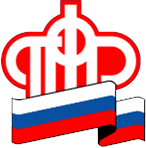 ГУ – УПРАВЛЕНИЯ ПЕНСИОННОГО ФОНДА РФ                              В БЕРЕЗОВСКОМ РАЙОНЕ ХМАО-ЮГРЫ03 июня 2016 года            			   				пресс-релизУважаемые родители!На основании сведений о государственной регистрации рождения вашего ребенка, представленной органами ЗАГС, Пенсионным фондом Российской Федерации будет открыт индивидуальный лицевой счет.Страховой номер индивидуального лицевого счета (СНИЛС) является универсальным идентификатором сведений о физическом лице и используется в соответствии с законодательством Российской Федерации.После получения Свидетельства о рождении вам необходимо в течение 10 дней обратиться в территориальный орган Пенсионного фонда России для получения страхового свидетельства обязательного пенсионного страхования вашего ребенка.Обращаем Ваше внимание, что заявления для получения СНИЛС детей в возрасте до 1 года в МФЦ не принимаются.        Для получения страхового свидетельства вашего ребенка необходимо обратиться в Управление ПФР в Березовском районе ХМАО-Югры ва. 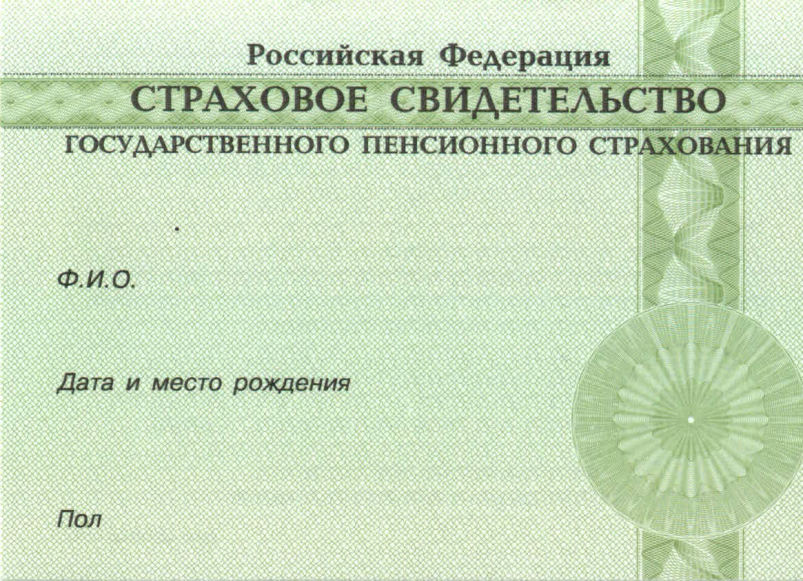 При себе иметь:свидетельство о рождении ребенка;документ, удостоверяющий личность родителя.Адрес Управления ПФР в Березовском районе ХМАО-Югры628140, п. Березово ул. Авиаторов 20 офис 1Справки по тел.  2-29-10, 2-40-52Информация предоставлена ГУ-УПФР в Березовском районе ХМАО-Югры